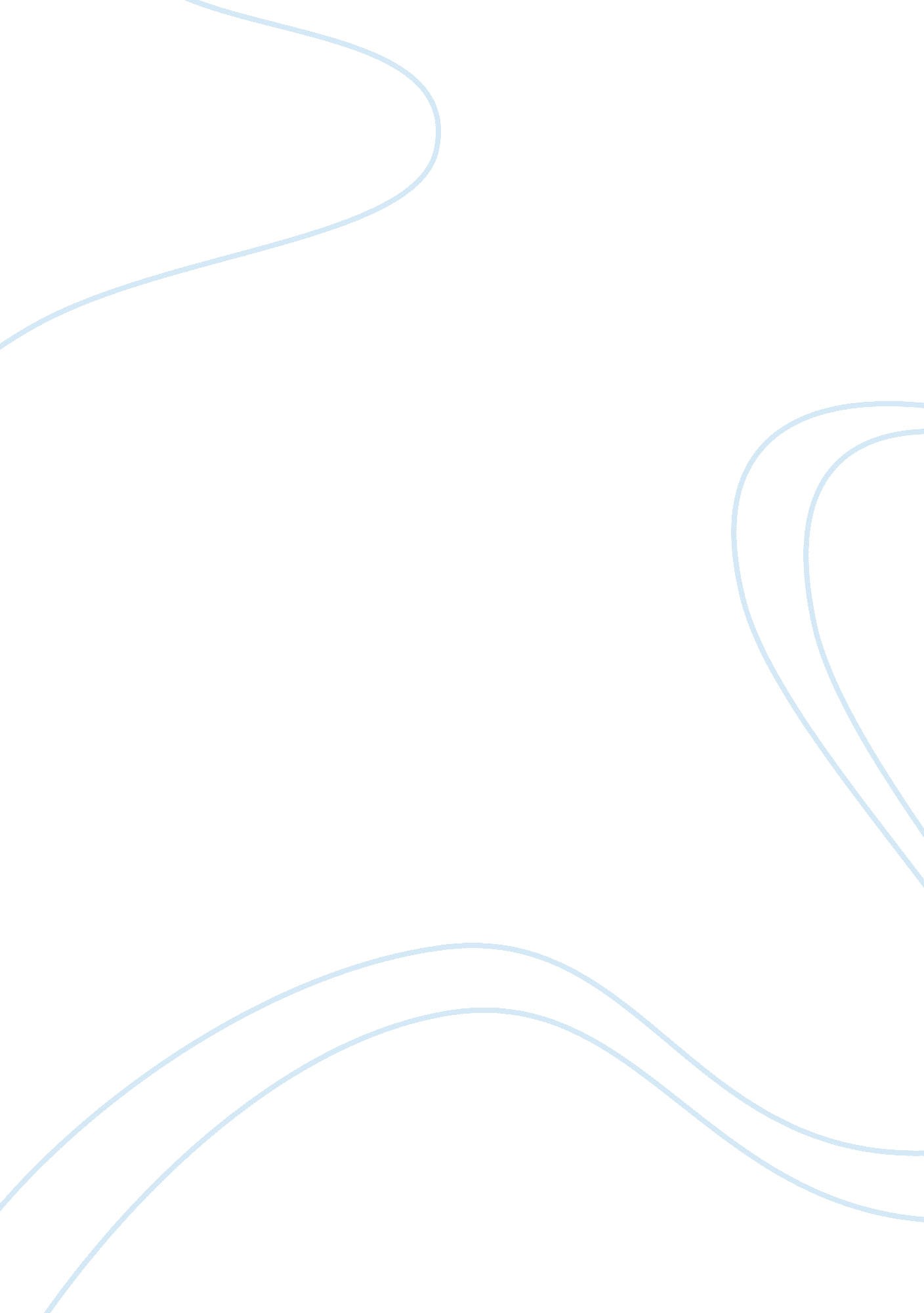 Response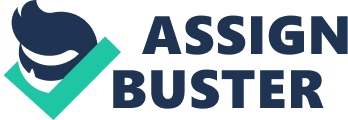 Response Assignment 1a) The text by Charlotte Vaughn about Operationalizing Linguistic Gratuity, shares three structural components with all research papers namely: Introduction, body and conclusion parts. 
1b) This article differs from a research paper because it lacks a table of contents which acts as a guideline. 
2) I consider the following sentence to be the most informative information in the abstract paper. “ It is further premised on evidence that language differences can be linked to legitimate historical and cultural legacies, and the positively framed presentations of language differences in sociocultural and social historical contexts can effectively counter dominant, seemingly unsustainable ideologies in non-confrontational ways.” (Wolfram et al 1119). This sentence gives further incites thus breaking off form the obvious information. 
3) In the introduction part of this paper, I find the following sentence as the most useful. “ Cameron (….) defines several different kinds of research based on relationships between researchers and those they are researching, including ETHICAL RESEARCH, ADVOCACY RESEARCH, and EMPOWERING RESEARCH.” (Wolfram et al 1119). The significance of this sentence lies in the fact that it introduces the reader to modes of research in social linguistics. It further explains the relevance of these types of research to both researchers and the communities being researched on. 
4) The term “ vernacular” is used by Wolfram on p. 1122. It gives the meaning of a form of language used by a certain group of speakers mostly in informal occasions. 
5a) The Principle of linguistic gratuity can generally be defines as a duty for the investigators to return linguistic benefits to the communities they have collected linguistic data from. 
b) Several examples can be used in applying this principle. One is through video documentaries, whereby a certain community is given a live recording. The other one is museum exhibits where significant certain data are publicized. 
c) Another principle that is applied is that of formal curricular programs whereby the individuals get to learn about a certain community in matters sociolinguistics. 
6) Another principle of sociolinguistic engagement is the intrinsic connection between language differences and socio historical, sociocultural, and regional traditions (p. 1113). The above quotation means that language differences are influenced by certain issues in which a community has in common. This includes historical, cultural and regional traditions shared amongst the individuals. For example, I have realized that immigrants from a certain community tend to speak a variation of vernacular from the members of the same community born or raised up in the US. 
7. As a group of undergraduate students, the following event can be organized to give something back to a community researched on. The project would involve the Tangier community in a tiny island in Virginia. The event would be about a unique cultural practice which would attract tourist and interest groups. The goal of the event would be to create awareness of the community and their unique dialect. The event will be provided by linguistics, community developers and other non-political interest groups. It will focus on benefitting the Tangier community. This proposal is an example of a valid and reliable description. 
Work Cited 
Wolfram, Walt, Jeffrey Reaser, and Charlotte Vaughn. " Operationalizing Linguistic Gratuity: From Principle to Practice." Language and Linguistics Compass(2008): 1109-134. Print. 